Философия және саясаттануфакультетінің магистранттарының ғылыми-зерттеу тәжірибесіненөтуін ұйымдастыру туралыФилософия және саясаттану факультетінің магистратура мамандықтарының 2022-2023 оқу жылына арналған оқу жұмыс жоспарына сәйкес БҰЙЫРАМЫНФилософия және саясаттану факультетінің ғылыми және педагогикалық дайындау бағытының 9 апта 19.09.2022 – 19.11.2022 жж.аралығында 2 курс магистранттарының ғылыми-зерттеу тәжірибесі келесі мамандықтар бойынша ұйымдастырылсын:                        «7M03125 – Психология», «7M03122 – Спорт психологиясы (УрФУ)», «7M03118 – Тұлға және ұйымдастырушылық психологиясы», «7M03117 – Клиникалық психология», «7M03116 – Балалар психологиясы», «7M03101 – Әлеуметтану», «7M11401 – Әлеуметтік жұмыс», «7M11402 – Әлеуметтік жұмыс (УрФУ)», «7M11404 – Әлеуметтік саясат және басқару», «7M02202– Философия», «7М01101–Педагогика және психология», «7М01105– Педагогика. Білім берудегі менеджмент», «7М01802 – Әлеуметтік педагогика және өзін-өзі тану»,  «7М01107 – Педагогикалық өлшемдер», «7М01106 – Инклюзивті білім беруді медициналық-педагогикалық сүйемелдеу», «7M03110 – Саясаттану», «7М03108 – Конфликтология», «7М03107 – Мемлекеттік басқару және қоғамдық қауіпсіздік»,  «7M03129 – Әлемдік саясат», «7M02203 – Дінтану», «7M02205 – Исламтану», «7M03105 – Мәдени антропология» мамандықтары бойынша            1) Зерттеу тәжірибесінің жалпы жетекшілігі және техникалық қауіпсіздік (ТҚ), еңбекті қорғау (ЕҚ) ережелерінің сақталуы жалпы және қолданбалы психология кафедрасының аға оқытушысы, PhD доктор Л.О. Баймолдинаға жүктелсін.         2) Жалпы және қолданбалы психология кафедрасы бойынша тәжірибе жетекшілері тәжірибе бағдарламасының орындалу жауапкершілігімен тағайындалсын:1) Зерттеу тәжірибесінің жалпы жетекшілігі және техникалық қауіпсіздік (ТҚ), еңбекті қорғау (ЕҚ) ережелерінің сақталуы әлеуметтану және әлеуметтік жұмыс кафедрасының әлеум.ғ.к., аға оқытушы Қ.А. Авсыдыковаға жүктелсін.2) Әлеуметтану және әлеуметтік жұмыс кафедрасы бойынша тәжірибе жетекшілері тәжірибе бағдарламасының орындалу жауапкершілігімен тағайындалсын:1) Зерттеу тәжірибесінің жалпы жетекшілігі және техникалық қауіпсіздік (ТҚ), еңбекті қорғау (ЕҚ) ережелерінің сақталуы философия кафедрасының аға оқытушысы, филос.ғыл. кандидаты А.Т. Нығметоваға жүктелсін.2) Философия кафедрасы бойынша тәжірибе жетекшілері тәжірибе бағдарламасының орындалу жауапкершілігімен тағайындалсын: 1) Зерттеу тәжірибесінің жалпы жетекшілігі және техникалық қауіпсіздік (ТҚ), еңбекті қорғау (ЕҚ) ережелерінің сақталуы педагогика және білім беру менеджменті кафедрасының профессор м.а. Н.С. Әлқожаеваға жүктелсін. 2) Педагогика және білім беру менеджменті кафедрасы бойынша тәжірибе жетекшілері тәжірибе бағдарламасының орындалу жауапкершілігімен тағайындалсын:           1) Зерттеу тәжірибесінің жалпы жетекшілігі және техникалық қауіпсіздік (ТҚ), еңбекті қорғау (ЕҚ) ережелерінің сақталуы саясаттану және саяси технологиялар кафедрасының аға оқытушы Ш.Б. Халиковаға жүктелсін.         2) Саясаттану және саяси технологиялар кафедрасы бойынша тәжірибе жетекшілері тәжірибе бағдарламасының орындалу жауапкершілігімен тағайындалсын:            1)  Зерттеу тәжірибесінің жалпы жетекшілігі және техникалық қауіпсіздік (ТҚ) еңбекті қорғау (ЕҚ) ережелерінің сақталуы дінтану және мәдениеттану кафедрасының профессоры А.Д. Курманалиеваға жүктелсін.         2) Дінтану және мәдениеттану бойынша тәжірибе жетекшілері тәжірибе бағдарламасының орындалу жауапкершілігімен тағайындалсын: 2. Тәжірибе нәтижелері есеп түрінде рәсімделіп, кафедра мен ғылыми-әдістемелік семинарларда талқылансын.  3. Кафедра меңгерушілері зерттеу тәжірибесінің есебін комиссиямен қабылдауды ұйымдастырсын. 4.Зерттеу практикасын ұйымдастыру және өткізу үшін жауапкершілік факультет деканына қауымдастырылған профессор Б.Б. Мейрбаевқа жүктелсін.Ғылыми-инновациялық  қызмет жөніндегі Басқарма мүшесі – проректор                                                                   Х. Тасибеков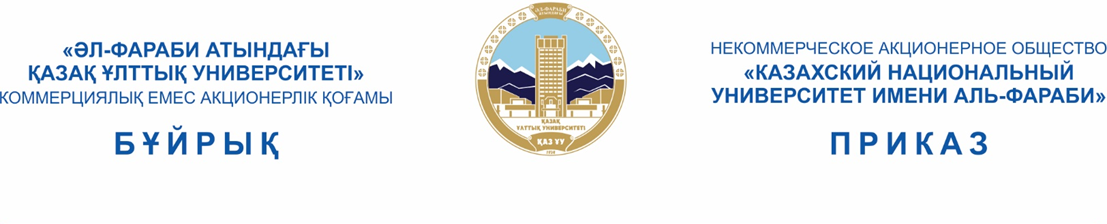 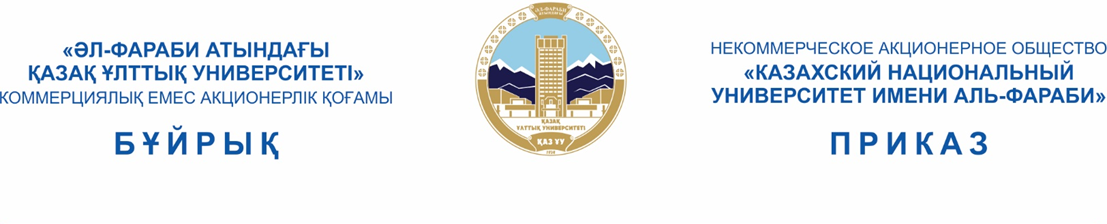 27.08.2022 №3239-б/а Алматы қаласыАлматы қаласыАлматы қаласыГород АлматыГород АлматыГород Алматы№Магистранттың аты-жөніТәжірибе жетекшісінің аты-жөніТәжірибе орны7M03125 – Психология7M03125 – Психология7M03125 – Психология7M03125 – Психология1Ахметсадық Жансая ЕркінбекқызыМынбаева А.К. пед.ғ.д., профессор«CogNeuro» ғылыми-зерттеу орталығы2Әлдибай Жанайым МаликқызыСадыкова Н.М. психол.ғ.к., аға оқытушы«CogNeuro» ғылыми-зерттеу орталығы3Баймуратова Акбота АбайқызыБердібаева С.Қ.психол.ғ.д., профессор«CogNeuro» ғылыми-зерттеу орталығы4Есен Айнара ОразқызыКалымбетова Э.К. психол.ғ.к., доцент«CogNeuro» ғылыми-зерттеу орталығы5Кенесбекова Айжан БағдатқызыКалымбетова Э.К. психол.ғ.к., доцент«CogNeuro» ғылыми-зерттеу орталығы6Қисамедин Сәния ЖангелдіқызыРизулла А.Р. PhDдоктор, аға оқытушы«CogNeuro» ғылыми-зерттеу орталығы7Менликул Меруерт АбдужаппаркызыАймаганбетова О.Х.психол.ғ.д., профессор«CogNeuro» ғылыми-зерттеу орталығы8Нусубалиева Индира ЕрмековнаТашимова Ф.С.психол.ғ.д., доцент«CogNeuro» ғылыми-зерттеу орталығы9Сайлауханқызы ГулшатСейтнұр Ж.С. психол.ғ.к., аға оқытушы«CogNeuro» ғылыми-зерттеу орталығы10Салимова Гульнар ЕрланқызыТоксанбаева Н.К. психол.ғ.д., доцент «CogNeuro» ғылыми-зерттеу орталығы11Сыдыканова Жамал АдилхайыркызыЗакарьянова Ш.Н. психол.ғ.к., аға оқытушы«CogNeuro» ғылыми-зерттеу орталығы12Шаукилова Куралай ТемирбаевнаТашимова Ф.С.психол.ғ.д., доцент«CogNeuro» ғылыми-зерттеу орталығы7M03122 – Спорт психологиясы (УрФУ)7M03122 – Спорт психологиясы (УрФУ)7M03122 – Спорт психологиясы (УрФУ)7M03122 – Спорт психологиясы (УрФУ)1Арықбай Айдана ЕрланқызыАймаганбетова О.Х.психол.ғ.д., профессор«CogNeuro» ғылыми-зерттеу орталығы7M03118 – Тұлға және ұйымдастырушылық психологиясы7M03118 – Тұлға және ұйымдастырушылық психологиясы7M03118 – Тұлға және ұйымдастырушылық психологиясы7M03118 – Тұлға және ұйымдастырушылық психологиясы1Абдуали Жулдыз МелденкызыКабакова М.П. психол.ғ.к., доцент«CogNeuro» ғылыми-зерттеу орталығы2Исабаева Айгерим БауыржановнаКудайбергенова С.К.психол.ғ.к., аға оқытушы«CogNeuro» ғылыми-зерттеу орталығы3Кенжеғұл Жанерке ЖұмағалиқызыЖубаназарова Н.С. психол.ғ.к., профессор м.а.«CogNeuro» ғылыми-зерттеу орталығы4Қабдылғабитова Айым ҚабдылғабитқызыКасен Г.А. пед.ғ.к., доцент«CogNeuro» ғылыми-зерттеу орталығы5Момбекова Алтынай Батыржан қизиКим А.М. психол.ғ.д., профессор«CogNeuro» ғылыми-зерттеу орталығы6Тынабаева Жанслу ГибатовнаСадвакасова З.М. пед.ғ.к., доцент«CogNeuro» ғылыми-зерттеу орталығы7Идрисов Алишер ЕргазыевичКасен Г.А. пед.ғ.к., доцент«CogNeuro» ғылыми-зерттеу орталығы7M03117 – Клиникалық психология7M03117 – Клиникалық психология7M03117 – Клиникалық психология7M03117 – Клиникалық психология1Абикеева Назым НурганатқызыБердібаева С.Қ.психол.ғ.д., профессор«CogNeuro» ғылыми-зерттеу орталығы2Авдюкова Елена ВикторовнаКим А.М. психол.ғ.д., профессор«CogNeuro» ғылыми-зерттеу орталығы3Әзімқұл Меирім ӘбілқанқызыМадалиева З.Б. психол.ғ.д., профессор«CogNeuro» ғылыми-зерттеу орталығы4Бейсеналина Асель АзимовнаКасен Г.А. пед.ғ.к., доцент«CogNeuro» ғылыми-зерттеу орталығы5Жидебай Жазира ҚанатқызыКудайбергенова С.К.психол.ғ.к., аға оқытушы«CogNeuro» ғылыми-зерттеу орталығы6Құсаин Айнұр ХабиқызыСадвакасова З.М. пед.ғ.к., доцент«CogNeuro» ғылыми-зерттеу орталығы7Орынбасаров Сұлтан ЕркебұланұлыНурмаганбетов А.Л. психол.ғ.д., доцент«CogNeuro» ғылыми-зерттеу орталығы8Саутбаев Ерхат ЕрболұлыКудайбергенова С.К.психол.ғ.к., аға оқытушы«CogNeuro» ғылыми-зерттеу орталығы9Талет Анель НурқанатқызыТоксанбаева Н.К. психол.ғ.д., доцент «CogNeuro» ғылыми-зерттеу орталығы7M03116 – Балалар психологиясы7M03116 – Балалар психологиясы7M03116 – Балалар психологиясы7M03116 – Балалар психологиясы1Дайрабай Нұрайым ДайрабайқызыЖубаназарова Н.С. психол.ғ.к., профессор м.а.«CogNeuro» ғылыми-зерттеу орталығы2Койшыман Гүлжан БолатқызыЖубаназарова Н.С. психол.ғ.к., профессор м.а.«CogNeuro» ғылыми-зерттеу орталығы3Өтепберген Камшат ҚуантқанқызыЖубаназарова Н.С. психол.ғ.к., профессор м.а.«CogNeuro» ғылыми-зерттеу орталығы4Төреқұлова Меруерт ДаулетқызыСадыкова Н.М. психол.ғ.к., аға оқытушы«CogNeuro» ғылыми-зерттеу орталығы№Магистранттың аты-жөніТәжірибе жетекшісінің аты-жөніТәжірибе орны7M03101– Әлеуметтану7M03101– Әлеуметтану7M03101– Әлеуметтану7M03101– Әлеуметтану1Амангелдин Ілияс СерікұлыАмитов С.А., әлеум.ғ.к., аға оқытушыӘлеуметтік зерттеулер және әлеуметтік инжиниринг орталығы2Югай Лия Георгиевна Кенжакимова Г.А., әлеум.ғ.к., аға оқытушы Әлеуметтік зерттеулер және әлеуметтік инжиниринг орталығы7M11401 –Әлеуметтік жұмыс7M11401 –Әлеуметтік жұмыс7M11401 –Әлеуметтік жұмыс7M11401 –Әлеуметтік жұмыс1Батырбаева Азиза ТауекеловнаМамытканов Д.К.,әлеум.ғ.к., аға оқытушы Әлеуметтік зерттеулер және әлеуметтік инжиниринг орталығы2Ғалымжан Минера ҒалымжанқызыАбдирайымова Г.С., әлеум.ғ.д., профессорӘлеуметтік зерттеулер және әлеуметтік инжиниринг орталығы3Абдыкалыкова Жанар НурахметовнаШеденова Н.У. әлеум.ғ.д., доцент Әлеуметтік зерттеулер және әлеуметтік инжиниринг орталығы4Ахимова Айгерим Жуматаевна Омарова А.Т., доктор PhDӘлеуметтік зерттеулер және әлеуметтік инжиниринг орталығы5Джамалова Нуриям Алымжановнa Авсыдыкова Қ.А., әлеум.ғ.к., аға оқытушы Әлеуметтік зерттеулер және әлеуметтік инжиниринг орталығы7M11402 – Әлеуметтік жұмыс (УрФУ) (онлайн)7M11402 – Әлеуметтік жұмыс (УрФУ) (онлайн)7M11402 – Әлеуметтік жұмыс (УрФУ) (онлайн)7M11402 – Әлеуметтік жұмыс (УрФУ) (онлайн)1 Акматов Нурсултан НургазыевичАмитов С.А., әлеум.ғ.к., аға оқытушыӘлеуметтік зерттеулер және әлеуметтік инжиниринг орталығы7M11404 – Әлеуметтік саясат және басқару7M11404 – Әлеуметтік саясат және басқару7M11404 – Әлеуметтік саясат және басқару7M11404 – Әлеуметтік саясат және басқару1Болатова Нұрайлым МедетқызыШеденова Н.У., әлеум.ғ.д., доцентӘлеуметтік зерттеулер және әлеуметтік инжиниринг орталығы2Дәулетбаева Ақгүл Жаңабекқыызы Сарсенова А.Б., доктор PhDӘлеуметтік зерттеулер және әлеуметтік инжиниринг орталығы3Мырзахмет Эльвира ҒанибекқызыСадырова М.С., әлеум.ғ.д., профессорӘлеуметтік зерттеулер және әлеуметтік инжиниринг орталығы4Петров Акиф Ариф-оглы Мустафина А.С.PhD, аға оқытушы Әлеуметтік зерттеулер және әлеуметтік инжиниринг орталығы5Ержан Қажымұхан Ержанұлы Веревкин А.В., әлеум.ғ.к., аға оқытушы Әлеуметтік зерттеулер және әлеуметтік инжиниринг орталығы№Магистранттың аты-жөніТәжірибе жетекшісінің аты-жөніТәжірибе орны7М02202 – Философия7М02202 – Философия7М02202 – Философия7М02202 – Философия1Бексейіт Асылзат МәліқайдарқызыТелебаев Ғ.Т. филос.ғыл.докт., профессорӘл-Фараби орталығы2Жекенов Аманжол ҚұрманғазыұлыҚұранбек Ә.А. филос.ғыл.канд.Әл-Фараби орталығы№ Магистранттың аты-жөніТәжірибе жетекшісінің аты-жөніТәжірибе орны7М01101 – Педагогика және психология7М01101 – Педагогика және психология7М01101 – Педагогика және психология7М01101 – Педагогика және психология1Ажирова Акбота ЕшенхановнаЕсенова К.А. PhD докторыҚазақстанның педагогикалық ғылымдар академиясы2Батырхан Қымбат НұрланқызыТекесбаева А.М. пед.ғ.к., доцентҚазақстанның педагогикалық ғылымдар академиясы3Қуат Қаракөз БолатқызыКусаинов А.К. пед.ғ.д., профессорҚазақстанның педагогикалық ғылымдар академиясы4Серғазина Әлия СейтжанқызыКусаинов А.К. пед.ғ.д., профессорҚазақстанның педагогикалық ғылымдар академиясы5Құдайберген Әсел СейтжаппарқызыАкрамова А.С. пед.ғ.к., доцентҚазақстанның педагогикалық ғылымдар академиясы7М01105 – Педагогика. Білім берудегі менеджмент (орыс бөлімі)7М01105 – Педагогика. Білім берудегі менеджмент (орыс бөлімі)7М01105 – Педагогика. Білім берудегі менеджмент (орыс бөлімі)7М01105 – Педагогика. Білім берудегі менеджмент (орыс бөлімі)1Егизбаева Корлан КайратовнаАкрамова А.С. пед.ғ.к., доцентҚазақстанның педагогикалық ғылымдар академиясы2Касенова Айгерим СерикболовнаАкрамова А.С. пед.ғ.к., доцентҚазақстанның педагогикалық ғылымдар академиясы7М01802 – Әлеуметтік педагогика және өзін-өзі тану7М01802 – Әлеуметтік педагогика және өзін-өзі тану7М01802 – Әлеуметтік педагогика және өзін-өзі тану7М01802 – Әлеуметтік педагогика және өзін-өзі тану1Батырбекова Диана ДауренбековнаАлгожаева Н.С. пед.ғ.к., профессор м.а.Қазақстанның педагогикалық ғылымдар академиясы 2Жұмаспаева Аяжан АмангелдіқызыАринова Б. А. пед.ғ.к., аға оқытушыҚазақстанның педагогикалық ғылымдар академиясы 3Мергенова Раушангүл МирамғалиқызыМолдасан Қ. Ш. пед.ғ.к., аға оқытушыҚазақстанның педагогикалық ғылымдар академиясы 4Нұражідінова Назым НұрланқызыКасымова Р.С. пед.ғ.к., доцентҚазақстанның педагогикалық ғылымдар академиясы 5Опабек Ақерке МейрамбекқызыАринова Б. А. пед.ғ.к., аға оқытушыҚазақстанның педагогикалық ғылымдар академиясы 6Салматова Балнұр БерікқызыҚоңырбаева С.С. пед.ғ.к., аға оқытушыҚазақстанның педагогикалық ғылымдар академиясы 7Сахит Нарқыз ТалантқызыҚоңырбаева С.С. пед.ғ.к., аға оқытушыҚазақстанның педагогикалық ғылымдар академиясы 8Сакенова Айнұр СакенқызыМолдасан Қ. Ш. пед.ғ.к., аға оқытушыҚазақстанның педагогикалық ғылымдар академиясы 9Сейтқалым Аружан СейтнұрқызыБақтыбаев Ж.Ш. пед.ғ.к., доцентҚазақстанның педагогикалық ғылымдар академиясы 10Советқанова Дина РамазанқызыТаубаева Ш.Т. пед.ғ.д., профессорҚазақстанның педагогикалық ғылымдар академиясы 11Текебай Ұлболсын АдинақызыТекесбаева А.М. пед.ғ.к., доцентҚазақстанның педагогикалық ғылымдар академиясы 12 Тойлыбек Гүлназым БауыржанқызыМамырбекова Г. А. пед.ғ.к., аға оқытушыҚазақстанның педагогикалық ғылымдар академиясы 13Төкебай Назыкен Меңлібекова Г. Ж. пед.ғ.д., профессорҚазақстанның педагогикалық ғылымдар академиясы 14Тұрап Жанель МыңбайқызыҚоңырбаева С.С. пед.ғ.к., аға оқытушыҚазақстанның педагогикалық ғылымдар академиясы 15Тілеубекова Аяужан ТілеубекқызыКасымова Р.С. пед.ғ.к., доцентҚазақстанның педагогикалық ғылымдар академиясы 16Болатқажы Камбар БейбитұлыМамырбекова Г. А. пед.ғ.к., аға оқытушыҚазақстанның педагогикалық ғылымдар академиясы 17Тансбаева Дамира АяновнаМагауова А. С. пед.ғ.д., профессорҚазақстанның педагогикалық ғылымдар академиясы 18Лю ЮеТекесбаева А.М. пед.ғ.к., доцентҚазақстанның педагогикалық ғылымдар академиясы 19Синь ЮйханМеңлібекова Г. Ж. пед.ғ.д., профессорҚазақстанның педагогикалық ғылымдар академиясы 7М01107 –Педагогикалық өлшемдер7М01107 –Педагогикалық өлшемдер7М01107 –Педагогикалық өлшемдер7М01107 –Педагогикалық өлшемдер1Әбушахман Ақерке ӘміреқызыҚоңырбаева С.С. пед.ғ.к., аға оқытушыҚазақстанның педагогикалық ғылымдар академиясы7М01106-Инклюзивті білім беруді медициналық-педагогикалық сүйемелдеу (қазақ бөлімі)7М01106-Инклюзивті білім беруді медициналық-педагогикалық сүйемелдеу (қазақ бөлімі)7М01106-Инклюзивті білім беруді медициналық-педагогикалық сүйемелдеу (қазақ бөлімі)7М01106-Инклюзивті білім беруді медициналық-педагогикалық сүйемелдеу (қазақ бөлімі)1Дәуренбекова Аружан ҚылышбекқызыМукашева А.Б. пед.ғ.д., профессор м.а.Қазақстанның педагогикалық ғылымдар академиясы2Каренеева Жадыра АлмасқызыМукашева А.Б. пед.ғ.д., профессор м.а.Қазақстанның педагогикалық ғылымдар академиясы3Қапанова Айсанем ШукириллаевнаБақтыбаев Ж.Ш. пед.ғ.к., доцентҚазақстанның педагогикалық ғылымдар академиясы№ Магистранттың аты-жөніТәжірибе жетекшісінің аты-жөніТәжірибе орны7M03110 – Саясаттану7M03110 – Саясаттану7M03110 – Саясаттану7M03110 – Саясаттану1Бисембайұлы Мирас Сихимбаева Д.А., PhD докторыАлматы қаласы Дін істері жөніндегі басқармасы2Жарылқасын Динмухамед Нұрланұлы Зайниева Л.Ю.саясаттану ғылымдарының докторы, профессорҚазақстандық гуманитарлық-саяси коньюктура орталығы3Мусатаев Тимур Булатович Ким Л.М. философия ғылымдарының кандидаты, доцентҚазақстан Республикасы Президенті жанындағы ҚСЗИ4Саян Карина Ерланқызы Абель Полезе, PhD докторы(Насимова Г.О., саясаттану ғылымдарының докторы, профессор)«Стратегия» әлеуметтік-саяси зерттеулер орталығы7М03108 – Конфликтология7М03108 – Конфликтология7М03108 – Конфликтология7М03108 – Конфликтология1Тағаева Айымжан Маратқызы Смагулов К.Е., PhD докторы«Парасат» медиация және құқық орталығы7М03107 – Мемлекеттік басқару және қоғамдық қауіпсіздік7М03107 – Мемлекеттік басқару және қоғамдық қауіпсіздік7М03107 – Мемлекеттік басқару және қоғамдық қауіпсіздік7М03107 – Мемлекеттік басқару және қоғамдық қауіпсіздік1Қайырхан Әнуар Мерейұлы Алияров Е.К., саясаттану ғылымдарының докторы, профессор Қазақстандық гуманитарлық-саяси коньюктура орталығы7M03129 – Әлемдік саясат7M03129 – Әлемдік саясат7M03129 – Әлемдік саясат7M03129 – Әлемдік саясат1Игенбаев Даниял АскаровичНасимова Г.О. саясаттану ғылымдарының докторы, профессор«Стратегия» әлеуметтік-саяси зерттеулер орталығы2Қабдолла Диана ҚабиболлақызыАбдигалиева Г.К., саясаттану ғылымдарының докторы, профессорСаяси зерттеулер акпараттық орталығы3Мейрамов Азамат ЕрмековичИлеуова Г.Т., Әлеуметтану ғылымдарының кандидаты, доцентАлматы қаласы Дін істері жөніндегі басқармасы4Сабиева Меруерт ТулегеновнаСаитова Н.А., ҚазҰУ доценті«Стратегия» әлеуметтік-саяси зерттеулер орталығы5Шамшинова Галия ЖумагалиевнаРахимбекова Б.К., тарих ғылымдарының кандидатыҚазақстандық гуманитарлық-саяси коньюктура орталығы№Магистранттың аты-жөніТәжірибе жетекшісінің аты-жөніТәжірибе орны7M02203 – Дінтану7M02203 – Дінтану7M02203 – Дінтану7M02203 – Дінтану1Амангелді Арман АмангелдіұлыКантарбаева Ж.У., филос. ғ. к., доцент м.а.«Әл-Фараби» орталығы2Кеңес Әнуар АлмасұлыМейрбаев Б.Б., филос.ғ.к., қауымдастырылған профессор«Әл-Фараби» орталығы3Олжабай Нұрлан БатырбекұлыМұқан Н., PhD доктор, доцент м.а.«Әл-Фараби» орталығы4Сапарниязов Канат КуанышевичАльджанова Н.К., PhD доктор, доцент м.а.«Әл-Фараби» орталығы7M02205 – Исламтану7M02205 – Исламтану7M02205 – Исламтану7M02205 – Исламтану1Копбаева Рабига ЗуниновнаМейрбаев Б.Б., филос.ғ.к., қауымдастырылған профессор «Әл-Фараби» орталығы2Қожа ТоқтиярБагашаров К.С., PhD доктор, қауымдастырылған профессор«Әл-Фараби» орталығы3Назаров Абубакир БуриевичБегалинова К.К., филос. ғ. д., профессор«Әл-Фараби» орталығы4Таласбаев Есет ТурдыбаевичБегалинова К.К., филос. ғ. д., профессор«Әл-Фараби» орталығы5Тойғажинов Арсен ӘлімжанұлыЖамашев А.Ш., PhD доктор, аға оқытушы«Әл-Фараби» орталығы7M03105 – Мәдени антропология7M03105 – Мәдени антропология7M03105 – Мәдени антропология7M03105 – Мәдени антропология1Базарбай Жасмин МиятқызыЖолдубаева А.К., филос. ғ. д., профессор«Әл-Фараби» орталығы2Хасиетова Жания ЖарасқызыИсмагамбетова З.Н., филос. ғ. д., профессор «Әл-Фараби» орталығыПодписантИздатель ЭЦП - ҰЛТТЫҚ КУӘЛАНДЫРУШЫ ОРТАЛЫҚ (GOST), ТАСИБЕКОВ ХАЙДАР, НЕКОММЕРЧЕСКОЕ АКЦИОНЕРНОЕ ОБЩЕСТВО "КАЗАХСКИЙ НАЦИОНАЛЬНЫЙ УНИВЕРСИТЕТ ИМЕНИ АЛЬ-ФАРАБИ", BIN990140001154Уникальный код: D514458B011E450DКороткая ссылка:https://short.kaznu.kz/4915Gh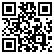 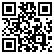 Электрондық құжатты тексеру үшін: https://odo.kaznu.kz/verify мекен-жайына өтіп, қажетті жолдарды толтырыңыз. Электрондық құжаттың көшірмесін тексеру үшін қысқа сілтемеге өтіңіз немесе QR код арқылы оқыңыз. Бұл құжат, «Электрондық құжат және электрондық цифрлық қолтаңба туралы» Қазақстан Республикасының 2003 жылғы 7 қаңтарда шыққан Заңының 7-бабының 1-тармағына сәйкес, қағаз құжатпен тең дәрежелі болып табылады. / Для проверки электронного документа перейдите по адресу: https://odo.kaznu.kz/verify и заполните необходимые поля. Для проверки копии электронного документа перейдите по короткой ссылке или считайте QR код. Данный документ согласно пункту 1 статьи 7 ЗРК от 7 января 2003 года «Об электронном документе и электронной цифровой подписи» равнозначен документу на бумажном носителе.Лист согласования